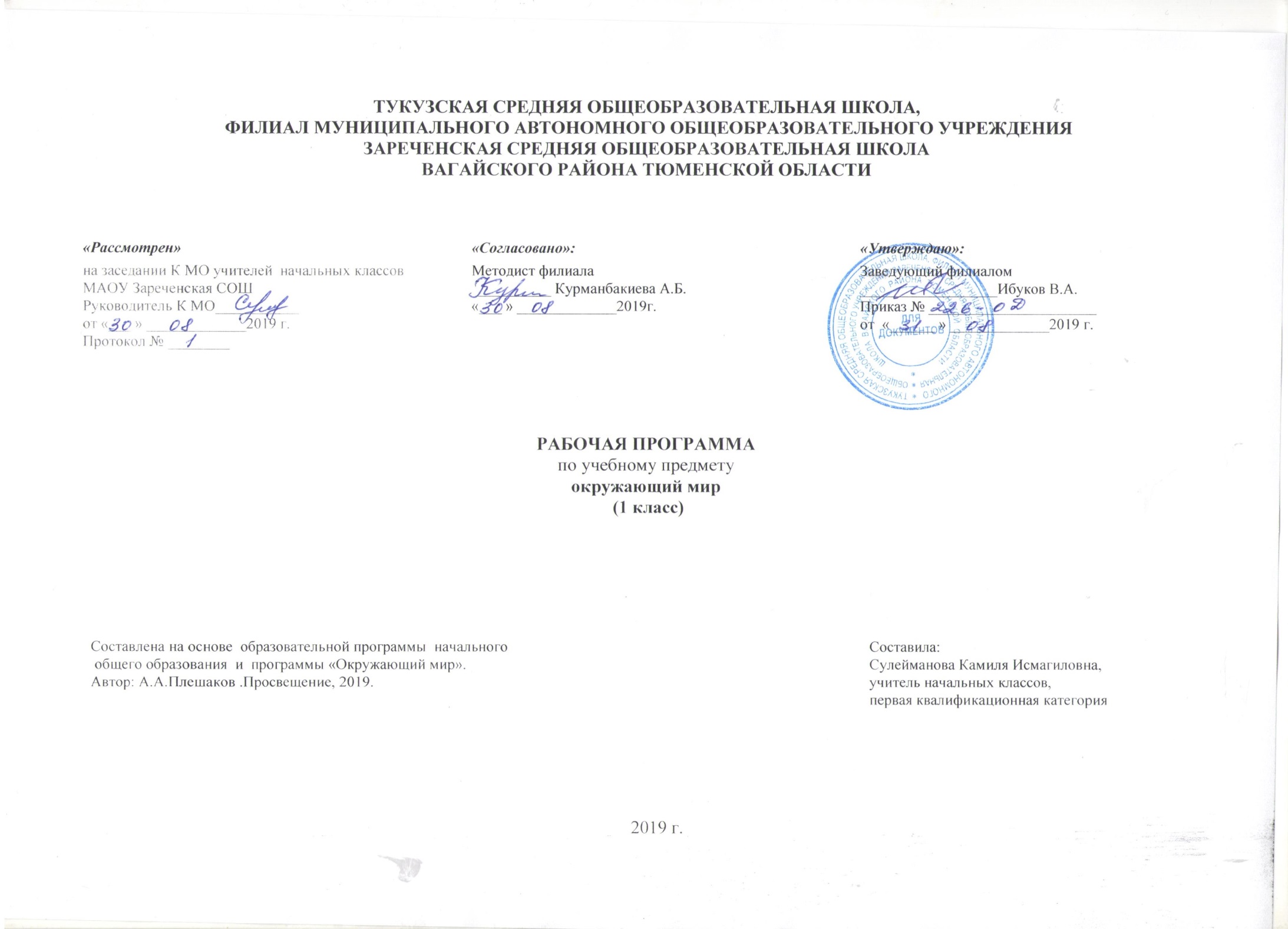 Планируемые результаты освоения учебного предмета  «Окружающий мир» 1 классЛичностные результатыпервичное представление о гражданской идентичности в форме осознания «Я» как юного гражданина России, одновременно осознающего свою принадлежность к определённому этносу.умение использовать позитивную лексику, передающую положительные чувства в отношении своей Родины;первичное представление о ценностях многонационального российского общества (образ Родины как семьи разных народов, образ Москвы как духовной ценности, важной для разных народов);ценностные представления о своей семье и своей малой родине;первичные представления об изменении человека и окружающего мира с течением времени, овладение первоначальными навыками адаптации в изменяющемся мире на основе представлений о развитии техники, в том числе электронной;представление о новой социальной роли ученика, правилах школьной жизни (быть готовым к уроку, бережно относиться к школьным принадлежностям – учебнику, рабочей тетради и др.);положительное отношение к школе и учебной деятельности;первичное представление о личной ответственности за свои поступки через бережное отношение к природе и окружающему миру в целом;эстетические чувства, впечатления от восприятия предметов и явлений окружающего мира;этические чувства, эмоционально-нравственная отзывчивость на основе взаимодействия с другими людьми и с природой, доброжелательное отношение к сверстникам, стремление прислушиваться к мнению одноклассников;потребность сотрудничества со взрослыми и сверстниками на основе взаимодействия при выполнении совместных заданий;первоначальная установка на безопасный, здоровый образ жизни через выявление потенциальной опасности окружающих предметов, знакомство с правилами безопасности в быту, при переходе улицы, в транспорте, осознание важности правильной подготовки ко сну, правильного питания, выполнения гигиенических процедур;бережное отношение к материальным и духовным ценностям через знакомство с трудом людей разных профессий.Метапредметные результатыРегулятивныепонимать и принимать учебную задачу, сформулированную учителем;сохранять учебную задачу урока (воспроизводить её в ходе урока по просьбе учителя);выделять из темы урока известные знания и умения;планировать своё высказывание (продумывать, что сказать вначале, а что потом);планировать свои действия на отдельных этапах урока (целеполагание, проблемная ситуация, работа с информацией и пр. по усмотрению учителя);сверять выполнение работы по алгоритму, данному в учебнике или рабочей тетради;осуществлять контроль, коррекцию и оценку результатов своей деятельности, используя «Странички для самопроверки»;фиксировать в конце урока удовлетворённость/неудовлетворённость своей работой на уроке (с помощью средств, предложенных учителем), позитивно относиться к своим успехам/неуспехам.Познавательныепонимать и толковать условные знаки и символы, используемые в учебнике для передачи информации (условные обозначения, выделения цветом, оформление в рамки и пр.);находить и выделять под руководством учителя необходимую информацию из текстов, иллюстраций, в учебных пособиях и пр.;понимать схемы учебника, передавая содержание схемы в словесной форме;понимать содержание текста, интерпретировать смысл, применять полученную информацию при выполнении заданий учебника, рабочей тетради или заданий, предложенных учителем;анализировать объекты окружающего мира с выделением отличительных признаков;проводить сравнение и классификацию объектов по заданным критериям;устанавливать элементарные причинно-следственные связи;строить рассуждение (или доказательство своей точки зрения) по теме урока в соответствии с возрастными нормами;проявлять индивидуальные творческие способности при выполнении рисунков, схем, подготовке сообщений и пр.;располагать рассматриваемые объекты, события и явления на шкале относительного времени «раньше — теперь».Коммуникативныевключаться в диалог с учителем и сверстниками;формулировать ответы на вопросы;слушать партнёра по общению (деятельности), не перебивать, не обрывать на полуслове, вникать в смысл того, о чём говорит собеседник;договариваться и приходить к общему решению;излагать своё мнение и аргументировать свою точку зрения;интегрироваться в группу сверстников, проявлять стремление ладить с собеседниками, не демонстрировать превосходство над другими, вежливо общаться;признавать свои ошибки, озвучивать их, соглашаться, если на ошибки указывают другие;употреблять вежливые слова в случае неправоты «Извини, пожалуйста», «Прости, я не хотел тебя обидеть», «Спасибо за замечание, я его обязательно учту» и др.;понимать и принимать совместно со сверстниками задачу групповой работы (работы в паре), распределять функции в группе (паре) при выполнении заданий;строить монологическое высказывание, владеть диалогической формой речи (с учётом возрастных особенностей, норм);готовить небольшие сообщения с помощью взрослых (родителей, воспитателя ГПД и пр.) по теме проекта.Предметные результатыправильно называть родную страну, родной город, село (малую родину); различать флаг и герб России; узнавать некоторые достопримечательности столицы;называть по именам, отчествам и фамилиям членов своей семьи;проводить наблюдения в окружающем мире с помощью взрослого;проводить опыты с водой, снегом и льдом;различать изученные объекты природы (камни, растения, животных, созвездия);различать овощи и фрукты;определять с помощью атласа-определителя растения и животных;описывать по плану дерево, рыбу, птицу, своего домашнего питомца (кошку, собаку);сравнивать растения, животных, относить их к определённым группам;сравнивать реку и море;использовать глобус для знакомства с формой нашей планеты;находить на глобусе холодные и жаркие районы;различать животных холодных и жарких районов; изготавливать модели Солнца, звёзд, созвездий, Луны;различать прошлое, настоящее и будущее;называть дни недели и времена года в правильной последовательности;соотносить времена года и месяцы;находить некоторые взаимосвязи в окружающем мире;объяснять причины возникновения дождя и ветра;перечислять цвета радуги в правильной последовательности;ухаживать за комнатными растениями, животными живого уголкамастерить простейшие кормушки и подкармливать птиц;раздельно собирать мусор в быту;соблюдать правила поведения в природе;правильно готовиться ко сну, чистить зубы и мыть руки;подбирать одежду для разных случаев;правильно обращаться с электричеством и электроприборами;правильно переходить улицу;соблюдать правила безопасной езды на велосипеде;различать виды транспорта;соблюдать правила безопасности в транспорте.различать объекты природы и предметы, созданные человеком, объекты неживой и живой природы; различать изученные группы растений и животных; распознавать изученные растения, животных (по несколько представителей каждой группы); вести наблюдения в природе под руководством учителя, воспитателя ГПД; выполнять правила поведения в природе;различать изученные виды транспорта, вести наблюдения за жизнью города (села), трудом людей;выполнять правила личной гигиены и безопасного поведения на улице и в быту;использовать основные формы приветствия, просьбы и т.д. в отношениях с другими людьми; выполнять правила поведения в общественных местах; выполнять режим дня;рассказывать о растениях, грибах, животных, объясняя условия их жизни, способы питания, защиты и другие их особенности;по результатам экскурсий рассказывать о достопримечательностях родного города (села);объяснять отличия дикорастущих и культурных растений, связи растений и животных, приспособляемость животных к среде обитания, необходимость бережного отношения к редким видам растений и животных, значение Красной книги;объяснять роль растений, животных в природе и в жизни человека;моделировать дерево, цветковое растение, гриб, насекомое и др.;анализировать иллюстрации, сопоставлять их со словесным описанием в тексте;осознавать необходимость бережного и сознательного отношения к своему здоровью (одежда, движение, здоровое питание, здоровый сон, соблюдение режима дня и др.).Содержание учебного предмета «окружающий мир» 1 класс (66 часов)Введение (1 час)Мир вокруг нас, его многообразие. Учимся задавать вопросы об окружающем мире. Наша школа. Дорога от дома до школы. Правила и безопасность дорожного движения (в частности, касающейся пешеходов и пассажиров транспортных средств).Что и кто? (20 часов)Что можно увидеть на небе днем и ночью. Солнце, его форма. Облака, их состав. Красота и причудливость облаков. Луна и звезды. Созвездие Большая Медведица.Что можно увидеть под ногами. Камни, их разнообразие (форма, размер, цвет) и красота. Гранит, кремень, известняк.Что растет на подоконнике и клумбе. Знакомство с отдельными представителями комнатных растений и растений цветника (по выбору учителя).Что это за дерево. Распознавание деревьев своей местности по листьям. Летняя и осенняя окраска листьев. Сосна и ель, их различение по общему виду, хвоинкам, шишкам.Части растения: корень, стебель, лист, цветок, плод с семенами. Знакомство с разнообразием плодов и семян.Кто такие насекомые, рыбы, птицы, звери. Знакомство с разнообразием животных, их внешним строением.Что окружает нас дома. Разнообразие и назначение предметов домашнего обихода. Компьютер, его части и назначение.Обучение безопасному обращению с вещами, компьютером, домашними животными. Важнейшие дорожные знаки, сигналы светофора, правила перехода улицы.Наша Родина – Россия. Природа, города, народы России (на примерах по выбору учителя). Знакомство с государственными символами России: флагом, гербом, гимном. Наш город (село) – часть большой страны.Планета Земля, ее форма. Глобус – модель Земли. Суша и вода на Земле. Изображение нашей страны на глобусе.Как, откуда и куда? (12 часов)Река и море. Куда текут реки. Пресная и соленая вода. Путь воды в наш дом. Канализация и очистные сооружения.Роль электричества в быту. Откуда в наш дом приходит электричество. Правила безопасного обращения с электроприборами. Сборка простейшей электрической цепи (по усмотрению учителя).Изучение свойств снега и льда. Откуда берутся снег и лед.Как живут растения и животные. Знакомство с признаками живого и условиями, необходимыми для жизни организмов. Простейшие правила ухода за комнатными растениями, кошкой, собакой. Птицы, прилетающие к кормушке. Забота о птицах зимой.Как путешествует письмо. Откуда берутся хорошо известные детям продукты питания, например шоколад, изюм, мед и др. (по усмотрению учителя).Откуда берутся бытовой мусор и вещества, загрязняющие окружающую среду. Как сделать Землю чище.Где и когда? (11 часов)Представление о времени. Настоящее, прошлое, будущее. Дни недели и времена года.Холодные и жаркие районы Земли.Перелетные птицы. Где они зимуют и как ученые узнали об этом.Представление о далеком прошлом Земли. Динозавры – удивительные животные прошлого. Как ученые изучают динозавров.Одежда людей в прошлом и теперь.История велосипеда, его устройство. Велосипед в твоей жизни. Правила безопасного обращения с велосипедом.Профессии взрослых. Кем ты хочешь стать. Каким может быть окружающий мир в будущем. Зависит ли это от тебя.Почему и зачем? (22 часа)Солнце – ближайшая к Земле звезда. Форма и размеры звезд. Созвездие Льва. Луна – естественный спутник Земли. Почему на Луне не живут люди.Почему идет дождь и дует ветер. Роль дождя и ветра в жизни растений, животных, человека.Звуки окружающего мира. Почему бывает эхо. Как беречь уши.Цвета радуги. Почему радуга разноцветная.Объяснение названий растений и животных, например медуница, недотрога, жук-носорог и др. (по усмотрению учителя). Что эти названия рассказывают о своих хозяевах.Почему в лесу нужно соблюдать тишину. Почему не нужно рвать цветы и ловить бабочек.Разнообразие овощей и фруктов. Витамины. Почему овощи и фрукты перед едой надо мыть. Почему нужно чистить зубы и мыть руки.Зачем мы спим ночью. Правила подготовки ко сну.Зачем нужны автомобили. Устройство автомобиля. Автомобили в прошлом и теперь. Какими могут быть автомобили будущего.Поезд и железная дорога. Поезда метро, пригородные поезда, поезда дальнего следования.Назначение самолетов. Устройство самолета. Самолеты в прошлом и теперь.Назначение судов. Устройство судна. Спасательные средства на корабле.Зачем летают в космос. Искусственные спутники Земли, их назначение. Космические станции.Экология – наука, которая учит нас бережно относиться к окружающему миру, к своей планете. 22 апреля – День Земли.Тематическое планирование с указанием количества часов66 часов – 2 часа в неделюРабочая программапо окружающему миру 1 классаразработана для реализации основной образовательной программы   МБОУ «Кирбинская  СОШ». Специфика курса «Окружающий мир» состоит в том, что он, имея ярко выраженный интегративный характер, соединяет в равной мере природоведческие, обществоведческие, исторические знанияи даёт обучающемуся материал естественных и социально-гуманитарных наук, необходимый для целостного и системного видения мира в его важнейших взаимосвязях.Знакомство сначалами естественных и социально-гуманитарных наук в их единстве ивзаимосвязях даёт ученику ключ (метод) к осмыслению личного опыта, позволяя сделать явления окружающего мира понятными, знакомыми и предсказуемыми, найти своёместо в ближайшем окружении, прогнозировать направление своих личных интересов вгармонии с интересами природы и общества, тем самым обеспечивая в дальнейшем как своё личное, таки социальное благополучие. Курс «Окружающий мир» представляет детямширокую панораму природных и общественных явлений как компонентов единого мира                                                                                                                                                                              ПриложениеКалендарно – тематическое планирование№ п/пРазделКол-во часовСодержание1Введение1Задавайте вопросы!Знакомство с учебником и учебными пособиями (рабочей тетрадью, сборником тестов, атласом-определителем «От земли до неба», книгами для чтения «Зелёные страницы» и «Великан на поляне»). Знакомство с постоянными персонажами учебника — Муравьем Вопросиком и Мудрой Черепахой2Что и кто?20Что такое Родина?Что мы знаем о народах России?Что мы знаем о Москве?Проект «Моя малая родина».Что у нас над головой?Что у нас под ногами? (практическая работа)Что общего у разных растений? (практическая работа)Что растет на подоконнике? (практическая работа)Что растет на клумбе?Что это за листья? (практическая работа)Что такое хвоинки?Кто такие насекомые?Кто такие рыбы?Кто такие птицы?Кто такие звери?Что такое зоопарк?Что окружает нас дома?Что умеет компьютер?Что вокруг нас может быть опасным?На что похожа наша планета?3Как, откуда и куда?12Как живет семья? Проект «Моя семья».Откуда в наш дом приходит вода и куда она уходит? (практическая работа)Откуда в наш дом приходит электричество?Как путешествует письмо?Куда текут реки? (практическая работа)Откуда берутся снег и лед? (опыт)Как живут растения? (практическая работа)Как живут животные?Как зимой помочь птицам? (практическая работа)Откуда берутся шоколад, изюм и мед?Откуда берется и куда девается мусор? (практическая работа)Откуда в снежках грязь?4Где и когда?11Когда учиться интересно?Проект «Мой класс и моя школа».Когда придет суббота?Когда наступит лето?Где живут белые медведи?Где живут слоны?Где зимуют птицы?Когда жили динозавры?Когда появилась одежда?Когда изобрели велосипед?Когда мы станем взрослыми?5Почему и зачем?22Почему солнце светит днем, а звезды – ночью?Почему Луна бывает разной?Почему идет дождь и дует ветер?Почему звенит звонок? (практическая работа)Почему радуга разноцветная?Почему мы любим кошек и собак?Проект «Мои домашние питомцы».Почему мы не будем рвать цветы и ловить бабочек?Почему в лесу мы будем соблюдать тишину?Почему их так назвали?Зачем мы спим ночью?Почему нужно есть много овощей и фруктов?Почему нужно чистить зубы и мыть руки? (практическая работа)Зачем нам телефон и телевизор?Зачем нужны автомобили?Зачем нужны поезда?Зачем строят корабли?Зачем строят самолеты?Почему в автомобиле и поезде нужно соблюдать правила безопасности?Почему на корабле и в самолете нужно соблюдать правила безопасности?Зачем люди осваивают космос?Почему мы часто слышим слово «экология»?Итого66№ п/п         Тема(тип урока)Дата по плануДата по факту      Планируемые результаты      Планируемые результаты      Планируемые результатыВид и форма контроля№ п/п         Тема(тип урока)Дата по плануДата по фактуПредметныеЛичностныеМетапредметныеВид и форма контроляI – четверть (18 часов)I – четверть (18 часов)I – четверть (18 часов)I – четверть (18 часов)I – четверть (18 часов)I – четверть (18 часов)I – четверть (18 часов)I – четверть (18 часов)                                        Введение - 1 час                                        Введение - 1 час                                        Введение - 1 час                                        Введение - 1 час                                        Введение - 1 час                                        Введение - 1 час                                        Введение - 1 час                                        Введение - 1 час1.Задавайте вопросы!Урок введения в новую темуУч.с.3-8,Р.т. с.303.09.Научатся: задавать вопросы об окружающем мире.Получат возможность научиться:работать с учебником, рабочей тетрадью, атласом-определителемМотивация учебной деятельностиРегулятивные:принимают и сохраняют учебную задачу;оценивают результат своих действий.Познавательные:общеучебные– осознанное и произвольное речевое высказывание в устной форме о новом изучаемом предмете; логические – осуществление поиска существенной информации (из рассказа учителя, родителей, из собственного жизненного опыта, из фильмов).Коммуникативные: ставить вопросы, используя слова-помощники: что?, кто?, как?, откуда?, куда?, где?, когда?, почему?, зачем?; обращаться за помощью к учителюТекущийЧто и кто? – 20 часовЧто и кто? – 20 часовЧто и кто? – 20 часовЧто и кто? – 20 часовЧто и кто? – 20 часовЧто и кто? – 20 часовЧто и кто? – 20 часовЧто и кто? – 20 часов2.Что такое Родина?Урок изучения нового материалаУч. с.10-11,Р.т. с.406.09Научатся: разделять объекты живой и неживой природы и изделия.Получат возможность научиться:работать с учебником, рабочей тетрадью.Начальные навыки адаптации в динамично изменяющемся миреРегулятивные: уметь действовать по плану: алгоритм определения признаков разных объектов (природные и изделия).Познавательные: распознавать объекты, выделяя существенные признаки.Коммуникативные: уметь работать в парах, обучаться сотрудничествуТекущий3.Что мы знаем о народах России?Комбинированный урокУч. с.12-13,Р.т. с.5-610.09Научатся: определять, какие народы населяют нашу страну; рассказывать об их национальных праздниках.Получат возможность научиться: рассматривать иллюстрации учебника, сравнивать лица и национальные костюмы представителей разных народов; обсуждать, чем различаются народы России и что связывает их в единую семью.Эмоциональное осознание себя как россиянина, гражданина большой страны, имеющей богатую и разнообразную культуру, природу, историю.Регулятивные: удерживать учебную задачу, применять установленные правила в планировании способа решения: составление и выполнение режима дня школьника, перечень правил безопасного поведения.Познавательные: осознанное и произвольное речевое высказывание в устной форме о Родине;Коммуникативные: ставить вопросы, обращаться за помощью, формулировать свои затруднения.Текущий4.Что мы знаем о Москве?Урок – играУч. с. 14-15,Р.т. с.713.09Научатся: узнавать достопримечательности столицы.Получат возможность научиться: рассматривать иллюстрации учебника, извлекать из них нужную информацию о Москве; рассказывать по фотографиям о жизни москвичей - своих сверстников.Воспринимать объединяющую роль России как государства, территории проживания и общности языка. Соотносить понятия «родная природа» и «Родина».Регулятивные: составлять план и последовательность действий при разборе конкретных правил дорожного движения; адекватно использовать речь для регуляции своих действий.Познавательные: осознанное и произвольное речевое высказывание в устной форме о столице нашей Родины – Москве.Коммуникативные: ставить вопросы напарнику с целью проверки усвоения знаний, обращаться за помощью к учителю и напарнику.Текущий5.Проект «Моя малая Родина»Игра - путешествиеУч. с.16-17,Р.т. с.8-917.09Научатся: составлять устный рассказ, находить соответствующую тематике информацию и фотоматериал художественно – творческой деятельности.Получат возможность научиться: использовать различные материалы и средства художественной выразительности для передачи замысла в собственной деятельности, обсуждать коллективные результаты.Внутренняя позиция обучаемого на основе положительного отношения к школе.Регулятивные: ставить новые учебные задачи в сотрудничестве с учителем: ориентирование в здании школы.Познавательные: ориентироваться в разнообразии способов решения задач: разные пути к одному школьному помещению.Коммуникативные: ставить вопросы, обращаться за помощью к работникам школы, формулировать свои затруднения.Текущий6.Что у нас над головой?Комбинированный урокУч. с.18-19, Р.т. с.1020.09Научатся: наблюдать и сравнивать дневное и ночное небо, рассказывать о нем; моделировать форму солнца и форму созвездий; находить на ночном небе ковш Большой Медведицы.Получат возможность научиться: понимать учебную задачу урока и стремиться ее выполнять; проводить наблюдения за созвездиями, луной, погодой.Принятие образа «хорошего ученика», мотивация учебной деятельности.Регулятивные: самостоятельность и личная ответственность за свои поступки; навыки сотрудничества в разных ситуациях.Познавательные: осознанное и произвольное речевое высказывание в устной форме о дневном и ночном небе, созвездиях, солнце.Коммуникативные: ставить вопросы членам своей группы, обращаться за помощью к учителю и одноклассникам.Текущий7.Что у нас под ногами?Практическая работа № 1(урок – практикум)Уч. с.20-21,Р.т. с.10-1124.09Научатся: группировать объекты неживой природы (камешки) 
по разным признакам; определять образцы камней по фотографиям и рисункам атласа-определителя; различать гранит, кремний, известняк.Получат возможность научиться: понимать учебную задачу урока и стремиться ее выполнять; работать в паре, используя представленную информацию для получения новых знанийСамостоятельность и личная ответственность за свои поступки.Регулятивные: самостоятельно отвечать за свои поступки, адекватно воспринимать предложения учителей, товарищей, родителей и других людей по исправлению допущенных ошибок.Познавательные:общеучебные – осознанное и произвольное речевое высказывание в устной форме о том, какие камушки удалось собрать во время прогулки; логические – осуществление поиска существенной информации (из рассказа учителя, родителей, из собственного жизненного опыта, из фильмов, стихотворений, рассказов, сказок).Коммуникативные: ставить вопросы, обращаться за помощью, рефлексировать способы и условия действий; использовать речь для регуляции своего действияПрактическая работа8.Что общего у разных растений?Практическая работа № 2(урок – практикум)Уч. с.22-23,Р.т. с.12-1327.09Научатся: находить 
у растений их части, показывать и называть их.Получат возможность научиться: понимать учебную задачу урока и стремиться ее выполнять; работать в паре, используя представленную информацию для получения новых знаний; различать цветки и соцветия; осуществлять самопроверкуСамооценка на основе критериев успешности учебной деятельности.Регулятивные: формулировать 
и удерживать учебную задачу, применять установленные правила 
в планировании способа решения жизненных ситуаций (ранее рас-смотренных на предыдущих уроках).Познавательные:общеучебные – осознанное и произвольное речевое высказывание в устной форме о том, из каких частей состоит растение; логические – осуществление поиска существенной информации. Коммуникативные: задавать вопросы, слушать собеседника, адекватно оценивать собственное поведение, поведение окружающих, оказывать в сотрудничестве взаимопомощьПрактическая работа9.Что растёт на подоконнике?Практическая работа № 3(урок – практикум)Уч. с.24-25,Р.т. с.13-1401.10Научатся: наблюдать комнатные растения в школе и узнавать их по рисункам.Получат возможность научиться: определять комнатные растения с помощью атласа-определителя; понимать учебную задачу урока и стремиться ее выполнять; работать в паре, используя представленнуюФормирование целостного, социально ориентированного взгляда на мир; принятие и освоение социальной роли обучающегося, развитие мотивов учебной деятельности и личностного смысла ученияРегулятивные: преобразовывать практическую задачу в познавательную.Познавательные:общеучебные – осознанное и произвольное речевое высказывание в устной форме о комнатных растениях; логические – осуществление поиска существенной информации (из собственного жизненного опыта). Коммуникативные: проявлять активность во взаимодействии  для решения коммуникативныхПрактическая работа10.Что растёт на клумбе?Практическая работа № 4(урок – практикум)Уч. с.26-27,Р.т. с.15-1604.10Научатся: наблюдать за растениями клумбы и дачного участка, узнавать их по рисункам, определять растения цветника с помощью атласа-определителя.Получат возможность научиться: узнавать по фотографиям растения цветника, понимать учебную задачу урока и стремиться ее выполнять; работать в паре, используя информацию для получения новых знанийФормирование целостного, социально ориентированного взгляда на мир; принятие и освоение социальной роли обучающегося, развитие мотивов учебной деятельности и личностного смысла учения.Регулятивные: соотносить правильность выбора, выполнения и результата действия с требованием конкретной задачи.Познавательные:общеучебные – осознанное и произвольное речевое высказывание в устной форме о том, какие цветы растут на клумбе около школы; логические – осуществление поиска существенной информации (из рассказа учителя, родителей, из собственного жизненного опыта).Коммуникативные: работать в группах, ставить вопросы участникам группыПрактическая работа11.Что это за листья?Экскурсия Уч. с.28-29,Р.т. с.16-1808.10Научатся: наблюдать осенние изменения окраски листьев на деревьях, сравнивать и группировать листья по различным признакам; определять названия деревьев по листьям.Получат возможность научиться: описывать внешний вид листьев; узнавать листья в осеннем букете, в гербарии; пони-мать учебную задачу уро-ка и стремиться её выполнять; работать в паре, используя представленную информацию для получения новых знаний.Формирование целостного социального ориентированного взгляда на мир; принятие и освоение социальной роли обучающегося, развитие мотивов учебной деятельности и личностного смысла учения.Регулятивные: сличать способ действия и его результат с заданным эталоном с целью обнаружения отклонений и отличий от эталона.Познавательные: осознанное и произвольное речевое высказывание в устной форме о том, какие изменения с листьями деревьев происходят в зависимости от времени года. Коммуникативные: формулировать свои затруднения, свою собственную позицию.Текущий12.Что такое хвоинки?Практическая работа № 5(урок – практикум)Уч. с.30-31,Р.т. с.19-2111.10Научатся: различать лиственные и хвойные деревья; сравнивать ель и сосну.Получат возможность научиться: описывать дерево по плану; определять деревья с помощью атласа-определителя; понимать учебную задачу урока 
и стремиться ее выполнять; работать в паре, используя представленную информацию для получения новых знанийФормирование уважительного отношения к иному мнению; принятие и освоение социальной роли обучающегося, развитие мотивов учебной деятельности и личностного смысла учения.Регулятивные: формулировать 
и удерживать учебную задачу.Познавательные:общеучебные – осознанное и произвольное речевое высказывание в устной форме об отличии лиственных деревьев от хвойных; логические – осуществление поиска существенной информации (из рассказа учителя, родителей, из собственного жизненного опыта). Коммуникативные: ставить вопросы учителю и участникам рабочей группы, обращаться за помощью, формулировать собственное мнение и позициюПрактическая работа13.Кто такие насекомые?Комбинированный урокУч. с.32-33,Р.т. с.22-2315.10Научатся: сравнивать части тела различных насекомых, узнавать насекомых на рисунке, определять по атласу-определителю, приводить примеры насекомых.Получат возможность научиться: понимать учебную задачу урока и стремиться ее выполнять; работать в паре, используя информацию для получения новых знанийФормирование целостного, социально ориентированного взгляда на мир, уважительного отношения к иному мнению; развитие мотивов учебной деятельности и личностного смысла учения.Регулятивные: формулировать и удерживать учебную задачу.Познавательные:общеучебные – осознанное и произвольное речевое высказывание в устной форме о различных насекомых; логические – осуществление поиска существенной информации (из рассказа учителя, родителей, из собственного жизненного опыта). Коммуникативные: проявлять активность во взаимодействии для решения коммуникативных и познавательных задачТекущий14.Кто такие рыбы?Комбинированный урокУч. с.33-35,Р.т. с.2418.10Научатся: моделировать строение чешуи рыбы с помощью монет или кружочков из фольги; узнавать рыб на рисунке; приводить примеры речных и морских рыб с помощью атласа-определителя.Получат возможность научиться: понимать учебную задачу урока и стремиться её выполнять; работать в паре, используя представленную информацию для получения новых знаний.Экологическая культура:-ценностное отношение к природному миру, готовность следовать нормам природоохранного поведения.Регулятивные: формулировать и удерживать учебную задачу.Познавательные: осознанное и произвольное речевое высказывание в устной форме о морских и речных рыбах. Коммуникативные: использовать речь для регуляции своего действия; ста-вить вопросы собеседнику с целью более прочного усвоения материала.Текущий15.Кто такие птицы?Практическая работа № 6(урок – практикум)Уч. с.36-37,Р.т. с.25-2622.10Научатся: узнавать птиц на рисунке; определять их с помощью атласа-определителя, описывать птицу по плану.Получат возможность научиться: исследовать строение пера птицы; понимать учебную задачу урока и стремиться ее выполнять; работать в паре, используя представленную информацию для получения новых знанийМотивация учебной деятельности, этические чувства, прежде всего, доброжелательность и эмоционально-нравственная отзывчивость. Экологическая культура: ценностное отношение к природному миру, готовность следовать нормам природоохранного поведения, устойчивое следование в поведении социальным нормам.Регулятивные: применять установленные правила в планировании способа решения: алгоритм описания дерева с целью определения его породы.Познавательные:общеучебные – осознанное и произвольное речевое высказывание в устной форме о птицах и их отличительных признаках; логические – осуществление поиска существенной информации (из рассказа учителя, родителей, из собственного жизненного опыта, рассказов, сказок и т. д.) Коммуникативные: задавать вопросы, просить о помощи, формулировать свои затрудненияПрактическая работа16.Кто такие звери? Практическая работа № 7(урок –практикум)Уч. с.38-39,Р.т. с.27-2825.10Научатся: исследовать строение шерсти зверей; узнавать зверей на рисунке; определять зверей с помощью атласа-определителя.Получат возможность научиться:устанавливать связь между строением тела зверя и его образом жизни; понимать учебную задачу урока и стремиться ее выполнять; работать в паре, используя представленную информацию для получения новых знанийФормирование целостного, социально ориентированного взгляда на мир в его органичном единстве и разнообразии природы; развитие мотивов учебной деятельности и личностного смысла учения.Регулятивные: сличать способ действия и его результат с заданным эталоном с целью обнаружения отклонений и отличий от эталона: описание растения.Познавательные:общеучебные – осознанное и произвольное речевое высказывание в устной форме о различных видах зверей; логические – осуществление поиска существенной информации (из рассказа учителя, родителей, из собственного жизненного опыта, рассказов, сказок и т. д.) Коммуникативные: ставить вопросы, обращаться за помощью, аргументировать свою позицию и координировать её с позициями партнёров в сотрудничестве при выработке общего решения в совместной деятельностиПрактическая работа17.Что окружает нас дома?Комбинированный урокУч. с.42-43,Р.т. с.29-3005.11Научатся: исследовать строение шерсти зверей; узнавать зверей на рисунке; определять зверей с помощью атласа-определителя.Получат возможность научиться: устанавливать связь между строением тела зверя и его образом жизни; понимать учебную задачу урока и стремиться ее выполнять.Формирование целостного, социально ориентированного взгляда на мир в его органичном единстве и разнообразии при-роды; развитие мотивов учебной деятельности и личностного смысла учения.Регулятивные: преобразовывать практическую задачу в познавательную.Познавательные:общеучебные – осознанное и произвольное речевое высказывание в устной форме о предметах быта, компьютере; логические – осуществление поиска существенной информации (из рассказа учителя, родителей, из собственного жизненного опыта, рассказов, сказок и т. д.) Коммуникативные: аргументировать свою позицию и координировать её с позициями партнёровв сотрудничестве при выработке общего решения в совместной деятельностиПрактическая работа18.Что умеет компьютер?Комбинированный урокУч. с.44-45,Р.т. с.3108.11Научатся: выполнять элементарные операции на компьютере.Получат возможность научиться: определятьосновные свойства и функции компьютера, их назначение.Сравнивать стационарный компьютер и ноутбук.Формировать у учащихся способность к само-организации в решении учеб-ной задачи.Регулятивные: преобразовывать практическую задачу в познавательную.Познавательные:общеучебные – осознанное и произвольное речевое высказывание в устной форме о предметах быта, компьютере; логические – осуществление поиска существенной информации (из рассказа учителя, родителей, из собственного жизненного опыта, рассказов, сказок и т. д.) Коммуникативные: аргументировать свою позицию и координировать её с позициями партнёровв сотрудничестве при выработке общего решения в совместной деятельностиПрактическая работаII четверть (14 часов)II четверть (14 часов)II четверть (14 часов)II четверть (14 часов)II четверть (14 часов)II четверть (14 часов)II четверть (14 часов)II четверть (14 часов)19.Что вокруг нас может быть опасным?Комбинированный урокУч. с.46-47,Р.т. с.32-3312.11Научатся: правильно и осторожно обращаться с домашними вещами; определять сигналы светофора; пользоваться правилами перехода через улицу.Получат возможность научиться: определять, что является опасным в повседневной жизни; понимать учебную задачу урока и стремиться ее выполнять; работать в паре, используя представленную информацию для получения новых знанийФормирование целостного, социально ориентированного взгляда на мир; принятие и освоение социальной роли обучающегося, развитие мотивов учебной деятельности и личностного смысла учения.Регулятивные: преобразовывать практическую задачу в познавательную, сличать способ действия и его результат с заданным эталоном с целью обнаружения отклонений и отличий от эталона, устанавливать соответствие полученного результата поставленной цели.Познавательные:общеучебные – осознанное и произвольное речевое высказывание в устной форме об опасностях, подстерегающих человека в повседневной жизни; логические – осуществление поиска существенной информации (из рассказа учителя, родителей, из собственного жизненного опыта, рассказов) Коммуникативные: определять общую цель и пути её достижения, вести диалог, слушать собеседникаТекущий20.На что похожа наша планета?Комбинированный урокУч. с.48-49,Р.т. с.3315.11Научатся: использовать глобус для знакомства с формой нашей планеты, объяснять особенности движения Земли.Получат возможность научиться: выдвигать предположения и доказывать их; моделировать форму земли; понимать учебную задачу урока и стремиться ее выполнять; работать в паре, используя представленную информацию для получения новых знанийФормирование целостного, социально ориентированного взгляда на мир; принятие и освоение социальной роли обучающегося, развитие мотивов учебной деятельности 
и личностного смысла ученияРегулятивные: применять усвоенные правила в планировании способа решения, сличать способ действия и его результат с заданным эталоном с целью обнаружения отклонений и отличий от эталона, устанавливать соответствие полученного результата поставленной цели.Познавательные:общеучебные – осознанное и произвольное речевое высказывание в устной форме о форме земного шара; логические – осуществление поиска существенной информации. Коммуникативные: адекватно оценивать собственное поведение и поведение окружающих, проявлять активность во взаимодействии для решения коммуникативных и познавательных задачТекущий21.Проверим себя и оценим свои достижения по разделу «Что и кто?»Самостоятельная работаУч. с.50-54,Р.т. с.3419.11Научатся: публично выражать свои мысли; обсуждать выступления учащихся; раскрывать соответствующую тематике информацию и фотоматериал. Получат возможность научиться: использовать различные материалы и средства художественной выразительности для передачи замысла в собственной деятельности, обсуждать коллективные результаты; оценивать свои достижения и достижения других учащихсяФормирование целостного, социально ориентированного взгляда на мир; принятие и освоение социальной роли обучающегося, развитие мотивов учебной деятельности и личностного смысла ученияРегулятивные: предвосхищать результат, выбирать действия в соответствии с поставленной задачей 
и условиями её реализации, фиксировать группы существенных признаков объектов с целью решения конкретных задач: описание животного по плану, предложенному другой группой.Познавательные:общеучебные – осознанное и произвольное речевое высказывание в устной форме; логические – осуществление поиска существенной информации (из рассказа учителя, родителей, из собственного жизненного опыта, рассказов, сказок и т. д.). Коммуникативные: ставить и задавать вопросы, обращаться за помощью, предлагать помощь и сотрудничествоСамостоятельная работа                                        «Как, откуда и куда?» - 12 часов                                        «Как, откуда и куда?» - 12 часов                                        «Как, откуда и куда?» - 12 часов                                        «Как, откуда и куда?» - 12 часов                                        «Как, откуда и куда?» - 12 часов                                        «Как, откуда и куда?» - 12 часов                                        «Как, откуда и куда?» - 12 часов                                        «Как, откуда и куда?» - 12 часов22.Как живёт семья? Проект «Моя семья»Комбинированный урокУч. с.56-59,Р.т. с.36-3722.11Научатся: рассказывать о жизни семьи по рисункам учебника, об интересных событиях в жизни своей семьи; называть по именам 
(отчеству и фамилии) членов своей семьи. Получат возможность научиться:отбирать из семейного архива фотографии членов семьи во время значимых для себя событий; интервьюировать членов семьи; составлять экспозицию выставкиФормирование целостного, социально ориентированного взгляда на мир; наличие мотивации к творческому труду, работе на результат, бережному отношению к материальным и духовным ценностямРегулятивные:предвосхищать результат, выбирать действия в соответствии с поставленной задачей и условиями её реализации.Познавательные:общеучебные – самостоятельно выделяют и формулируют познавательные цели; логические – сравнивают свои знания с тем, что им предстоит узнать за учебный год; осуществляют поиск существенной информации (из материалов учебника, из рассказа учителя, по воспроизведению в памяти).Коммуникативные:ставить и задавать вопросы, строить понятные для партнёра высказывания, осуществлять взаимный контроль.Текущий23.Откуда в наш дом приходит вода и куда она уходит?Практическая работа № 8(урок – практикум)Уч. с.60-61,Р.т. с.38-4026.11Научатся: прослеживать по рисунку-схеме путь воды; обсуждать необходимость экономии воды; выяснять опасность употребления загрязненной воды; усвоить, что в наш дом поступает речная или подземная вода, в доме она загрязняется и затем должна попадать 
в очистные сооружения.Получат возможность научиться: проводить опыты, показывающие загрязнение воды и ее очистку; выдвигать предположения 
и доказывать ихСамостоятельная и личная ответственность за свои поступки, установка на здоровый образ жизни; начальные навыки адаптации в динамично изменяющемся миреРегулятивные: преобразовывать практическую задачу в познавательную; принимать и сохранять учебную задачу; оценивать результат своих действий; прогнозировать результаты уровня усвоения изучаемого материала.Познавательные:общеучебные – извлечение необходимой информации из прослушанной сказки; логические – дополнение и расширение имеющихся знаний, представлений об окружающем мире.Коммуникативные: работа в группах: определять цели, функции участников, способы взаимодействия; определять общую цель и пути её достиженияПрактическая работа24.Откуда в наш дом приходит электричество?Практическая работа № 9(урок – практикум)Уч. с.62-63,Р.т. с.40-4129.11Научатся: отличать электроприборы от других бытовых предметов, не использующих электричество; правилам безопасности при обращении с электричеством и электроприборами.Получат возможность научиться:  анализировать схему выработки электричества и способа его доставки потребителям; обсуждать необходимость экономии электроэнергии; собирать простейшую электрическую цепь; выдвигать предположения и доказывать их Начальные навыки адаптации в динамично изменяющемся  мире, навыки сотрудничества в разных ситуацияхРегулятивные: формулировать 
и удерживать учебную задачу, различать способ и результат действия.Познавательные:общеучебные – осознанное и произвольное речевое высказывание в устной форме  о значении электроприборов в жизни человека; логические – осуществление поиска существенной информации 
(из рассказа учителя, родителей, из  собственного жизненного опыта, рассказов, сказок и т. д.) Коммуникативные: проявлять активность во взаимодействии для решения коммуникативных и познавательных задач, осуществлять взаимный контрольПрактическая работа25.Как путешествует письмо? Комбинированный урокУч. с.64-65,Р.т. с.42-4303.12Научатся: наблюдать за работой почты и рассказывать о ней; строить из разрезных деталей схему доставки почтовых отправлений. Получат возможность научиться: различать почтовые отправления (письмо, бандероль, открытки); выдвигать предположения и доказывать их; понимать учебную задачу урока и стремиться ее выполнять; работать в паре, используя информацию для получения новых знанийСамооценка 
на основе кри-териев успешности учебной деятельности, эстетические потребности, ценности 
и чувстваРегулятивные: предвосхищать результат, выбирать действия в соответствии с поставленной задачей 
(разбор конкретных жизненных ситуаций, связанных с темой урока) 
и условиями её реализации.Познавательные:общеучебные – осознанное и произвольное речевое высказывание в устной форме о работе почты; логические – осуществление поиска существенной информации (из рассказа учителя, родителей, из собственного жизненного опыта, рассказов, сказок и т. д.). Коммуникативные: строить монологическое высказывание, аргументировать свою позициюТекущий26.Куда текут реки?Практическая работа № 10(урок – практикум)Уч. с.66-67,Р.т. с.43-4506.12Научатся: прослеживать по рисунку-схеме путь воды из реки в море; сравнивать реку и море; различать пресную и морскую воду.Получат возможность научиться: проводить опыт по «изготовлению» морской воды; выдвигать предположения и доказывать ихОсознание ответственности человека за общее благополучие: ценностное отношение к природному миру, готовность следовать нормам природоохранного, нерасточительного, здоровьесберегающего поведенияРегулятивные: ориентируются в учебнике и рабочей тетради; принимают и сохраняют учебную задачу; оценивают результат своих действий; прогнозируют результаты уровня усвоения изучаемого материала.Познавательные:общеучебные – самостоятельно выделяют и формулируют познавательные цели; устанавливают взаимосвязь между объектом знаний, умений, навыков и исследовательских умений как интегративных, сложных, умений; логические – осуществляют поиск существенной информации. Коммуникативные: обмениваться мнениями, слушать другого ученика – партнера по коммуникации и учителя; согласовывать свои действия с партнером; вступать в коллективное учебное сотрудничество, принимая его правила и условия; строить понятные речевые высказыванияПрактическая работа27.Откуда берутся снег и лёд? Практическая работа № 11(урок – практикум)Уч. с.68-69,Р.т. с.45-4710.12Научатся: наблюдать форму снежинок и отображать ее в рисунках.Получат возможность научиться: проводить опыты по исследованию снега и льда в соответствии с инструкциями; понимать учебную задачу урока и стремиться ее выполнять; работать в паре, используя представленную информацию для получения новых знанийМотивация учебной деятельности, принятие образа «хорошего ученика»Регулятивные: составлять план 
и последовательность действий; адекватно использовать речь для планирования и регуляции своей деятельности.Познавательные:общеучебные – осознанное и произвольное речевое высказывание в устной форме о свойствах льда и снега; формулирование ответов на вопросы учителя; логические – осуществление поиска существенной информации. Коммуникативные: строить монологическое высказывание, слушать собеседника; проявлять активность во взаимодействии для решения коммуникативных и познавательных задачПрактическая работа28.Как живут растения?Практическая работа № 12(урок- практикум)Уч. с.70-71Р.т. с.48-4913.12Научатся: наблюдать за ростом и развитием растений; рассказывать о своих наблюдениях.Получат возможность научиться: выдвигать предположения и доказывать их; понимать учебную задачу урока и стремиться ее выполнять; работать в паре, используя представленную информацию для получения новых знаний о комнатных растенияхОсознание ответственности человека за общее благополучие; экологическая культура: ценностное отношение 
к природному миру, готовность следовать нормам природоохранного, нерасточительного, здоровьесберегающего поведенияРегулятивные: выбирать действия в соответствии с поставленной задачей (уход за комнатными растениями) и условиями её реализации, предвосхищать результат, устанавливать соответствие полученного результата поставленной цели.Познавательные:общеучебные – осознанное и произвольное речевое высказывание в устной форме  о растениях как живом организме; логические – осуществление поиска существенной информации.Коммуникативные: формулировать собственное мнение и позицию, свои затруднения; определять общую цель и пути ее достиженияПрактическая работа29.Как живут животные?Практическая работа № 13(урок – практикум)Уч. с.72-73,Р.т. с.50-5217.12Научатся: наблюдать за жизнью животных; рассказывать о своих наблюдениях; различать зимующих птиц по рисункам и в природе.Получат возможность научиться: ухаживать за животными живого уголка; изготавливать простейшие кормушки и подбирать корм для птиц; выдвигать предположения и доказывать их; понимать учебную задачу урока и стремиться ее выполнять.Осознание ответственности человека за общее благополучие, начальные навыки адаптации в динамично изменяющемся миреРегулятивные: предвидеть возможности получения конкретного результата при решении задачи (уход за животными живого уголка, помощь птицам), вносить необходимые коррективы в действие после его завершения на основе его оценки и учёта сделанных ошибок.Познавательные:общеучебные – осознанное и произвольное речевое высказывание в устной форме о живых организмах птицах, зимующих в наших краях; логические – осуществление поиска существенной информации (из рассказа учителя, родителей, из собственного жизненного опыта, рассказов, сказок и т. д.). Коммуникативные: формулировать свои затруднения; оказывать Практическая работа30.Как зимой помочь птицам? Практическая работа № 14(урок – практикум)Уч. с.74-75,Р.т. с.52-5420.12Научатся: наблюдать за жизнью животных; рассказывать о своих наблюдениях; различать зимующих птиц по рисункам и в природе.Получат возможность научиться: ухаживать за животными живого уголка; изготавливать простейшие кормушки и подбирать корм для птиц; выдвигать предположения и доказывать их; понимать учебную задачу урока и стремиться ее выполнять.Осознание ответственности человека за общее благополучие, начальные навыки адаптации в динамично изменяющемся миреРегулятивные: предвидеть возможности получения конкретного результата при решении задачи (уход за животными живого уголка, помощь птицам), вносить необходимые коррективы в действие после его завершения на основе его оценки и учёта сделанных ошибок.Познавательные:общеучебные – осознанное и произвольное речевое высказывание в устной форме о живых организмах, птицах, зимующих в наших краях; логические – осуществление поиска существенной информации (из рассказа учителя, родителей, из собственного жизненного опыта, рассказов, сказок и т. д.). Коммуникативные: формулировать свои затруднения; оказывать Практическая работа31.Откуда берётся и куда девается мусор? Практическая работа № 15(урок – практикум)Уч. с.78-79,Р.т. с.54-5524.12Научатся: определять 
с помощью рисунков учебника источники возникновения мусора 
и способы его утилизации; обсуждать важность соблюдения чистоты в быту, в природном окружении; Получат возможность научиться: сортировать мусор по характеру материала; выдвигать предположения и доказывать ихНачальные навыки адаптации в динамично изменяющемся  мире, навыки сотрудничества в разных ситуацияхРегулятивные: преобразовывать практическую задачу в познавательную (очищение воды от загрязнений), составлять план и последовательность действий.Познавательные: общеучебные– самостоятельно выделяют и формулируют познавательные цели; логические – сравнивают свои знания 
с тем, что им предстоит узнать за учебный год; осуществляют поиск существенной информации.Коммуникативные: строить понятные для партнёра высказывания, определять общую цель и пути ее достиженияПрактическая работа32.Откуда в снежках грязь?Практическая работа № 16(урок – практикум)Уч. с.80-81,Р.т. с.56-5727.12Научатся: обсуждать важность соблюдения чистоты в быту, в природном окружении; исследовать снежки и снеговую воду на наличие загрязненийПолучат возможность научиться: сортировать мусор по характеру материала; определять источники появления загрязнений в снеге; выдвигать предположения и доказывать ихНачальные навыки адаптации в динамично изменяющемся  мире, навыки сотрудничества в разных ситуацияхРегулятивные: преобразовывать практическую задачу в познавательную (очищение воды от загрязнений), составлять план и последовательность действий.Познавательные: общеучебные– самостоятельно выделяют и формулируют познавательные цели; логические – сравнивают свои знания 
с тем, что им предстоит узнать за учебный год; осуществляют поиск существенной информации (из материалов учебника, из рассказа учителя, по воспроизведению в памяти).Коммуникативные: строить понятные для партнёра высказывания, определять общую цель и пути ее достиженияПрактическая работаIII четверть (19 часов)III четверть (19 часов)III четверть (19 часов)III четверть (19 часов)III четверть (19 часов)III четверть (19 часов)III четверть (19 часов)III четверть (19 часов)33.Проверим себя и оценим свои достижения по разделу «Как, откуда и куда?»Презентация проекта «Моя семья»Комбинированный урокУч. с.82-87,Р.т. с.5814.01Научатся: обсуждать условия интересной иуспешной учебы; рассказывать о случаях взаимопомощи в классе; рассказывать о своем учителе.Получат возможность научиться: определять наиболее значимые события в классе, коллективно составлять рассказ о жизни 
в классе, школе; оформлять фотовыставкуВнутренняя позиция ученика на основе положительного отношения 
к школе, мотивация учебной деятельности 
(учебно-познавательная)Регулятивные:различать способ 
и результат действия: формирование условий, необходимых для организации успешной и интересной учебы.Познавательные:общеучебные – осознанное и произвольное речевое высказывание в устной форме о своих одноклассниках, о значимых моментах в жизни класса, школы; логические – осуществление поиска существенной информации. Коммуникативные:определять цели, функции участников, способывзаимодействия; строить монологическое высказываниеТекущий                                        «Где и когда?» - 11 часов                                        «Где и когда?» - 11 часов                                        «Где и когда?» - 11 часов                                        «Где и когда?» - 11 часов                                        «Где и когда?» - 11 часов                                        «Где и когда?» - 11 часов                                        «Где и когда?» - 11 часов                                        «Где и когда?» - 11 часов34.Когда учиться интересно?Комбинированный урокУч. с.4-7,Р.т. с. 3-517.01Научатся: обсуждать условия интересной иуспешной учебы; рассказывать о случаях взаимопомощи в классе; рассказывать о своем учителе.Получат возможность научиться: определять наиболее значимые события в классе, коллективно составлять рассказ о жизни 
в классе, школе; оформлять фотовыставкуВнутренняя позиция ученика на основе положительного отношения 
к школе, мотивация учебной деятельности 
(учебно-познавательная)Регулятивные:различать способ 
и результат действия: формирование условий, необходимых для организации успешной и интересной учебы.Познавательные:общеучебные – осознанное и произвольное речевое высказывание в устной форме о своих одноклассниках, о значимых моментах в жизни класса, школы; логические – осуществление поиска существенной информации. Коммуникативные:определять цели, функции участников, способывзаимодействия; строить монологическое высказываниеТекущий35.Проект «Мой класс и моя школа»Комбинированный урокУч. с.4-7,Р.т. с. 3-521.01Научатся: обсуждать условия интересной иуспешной учебы; рассказывать о случаях взаимопомощи в классе; рассказывать о своем учителе.Получат возможность научиться: определять наиболее значимые события в классе, коллективно составлять рассказ о жизни 
в классе, школе; оформлять фотовыставку; обсуждать коллективные результатыВнутренняя позиция ученика на основе положительного отношения 
к школе, мотивация учебной деятельности 
(учебно-познавательная)Регулятивные:различать способ 
и результат действия: формирование условий, необходимых для организации успешной и интересной учебы.Познавательные:общеучебные – осознанное и произвольное речевое высказывание в устной форме о своих одноклассниках, о значимых моментах в жизни класса, школы; логические – осуществление поиска существенной информации (из рассказа учителя, родителей, из собственного жизненного опыта, рассказов, сказок и т. д.). Коммуникативные:определять цели, функции участников, способы взаимодействия; строить монологическое высказываниеТекущий36.Когда придет суббота?Комбинированный урокУч. с.8-9,Р.т. с. 6-824.01Научатся: различать прошлое, настоящее и будущее, называть дни недели в правильной последовательности; называть любимый день недели и объяснять, почему он любимый.Получат возможность научиться: сочинять и рассказывать сказочную историю по рисунку; отвечать на вопросы и оценивать свои достижения; выдвигать предположения и доказывать их.Самостоятельность и личная ответственность за свои поступки, принятие образа «хорошего ученика»Регулятивные: выбирать действия в соответствии с поставленной задачей и условиями её реализации, сличать способ действия и его результат с заданным эталоном с целью обнаружения отклонений и отличий от эталона.Познавательные:общеучебные – осознанное и произвольное речевое высказывание в устной форме о времени и его течении; логические –  осуществление поиска существенной информации.Коммуникативные: проявлять  активность во взаимодействии для решения коммуникативных и познавательных задач, ставить вопросыТекущий37.Когда наступит лето?Комбинированный урокУч. с.10-11,Р.т. с. 9-1028.01Научатся: анализировать схему смены времен года и месяцев; соотносить время года и месяцы; характеризовать природные явления в разные времена года.Получат возможность научиться: называть любимое время года и объяснять, почему оно является любимым; находить не соответствие природных явлений на иллюстрациях учебника; выдвигать предположения и доказывать их Эмпатия как понимание чувств других людей и сопереживание им, осознание ответственности человека за общее благополучие, устойчивое следование 
в поведении социальным нормамРегулятивные: преобразовывать практическую задачу в познавательную, предвидеть возможности получения конкретного результата при решении задачи.Познавательные:общеучебные – осознанное и произвольное речевое высказывание в устной форме о зависимости природных явлений от смены времен года; логические – 
осуществление поиска существенной информации. Коммуникативные: договариваться о распределении функций и ролей в совместной деятельности; аргументировать свою позицию и координировать её с позициями партнёров в сотрудничестве при выработке общего решения в совместной деятельностиТекущий38.Где живут белые медведи? Практическая работа № 17(урок – практикум)Уч. с.12-13,Р.т. с. 11-1231.01Научатся: находить на глобусе Северный Ледовитый океан и Антарктиду, характеризовать их, осуществлять самоконтроль; приводить.Получат возможность научиться: определять границы океанов и суши; выдвигать предположения и доказывать ихОсознание ответственности человека за общее благополучие, принятие образа Регулятивные: выбирать действия в соответствии с поставленной задачей и условиями её реализации (способы помощи редким животным); использовать речь для регуляции своего действия.Познавательные:общеучебные – осознанное и произвольное речевое высказывание в устной форме. Коммуникативные: договариваться о распределении функций и ролей в совместной деятельности; аргументировать свою позицию и координировать её с позициями партнёров в сотрудничестве при выработке общего решения в совместной деятельностиПрактическая работа39.Где живут слоны? Практическая работа № 18(урок – практикум)Уч. с.14-15,Р.т. с. 12-1304.02Научатся:характеризоватьусловия, необходимые для жизни животных.Получат возможность научиться:показывать  на глобусе экватор и жаркие районы Земли, приводить примеры представите лей   разных групп животных жарких районов; рассказывать по плану о полученной информации; устанавливать связь между строением, образом жизни животных и природными условиями.Осознание ответственности человека за общее благополучие, принятие образаРегулятивные: выбирать действия в соответствии с поставленной задачей и условиями её реализации (способы помощи редким животным); использовать речь для регуляции своего действия.Познавательные:общеучебные – осознанное и произвольное речевое высказывание в устной форме. Коммуникативные: договариваться о распределении функций и ролей в совместной деятельности; аргументировать свою позицию и координировать её с позициями партнёров в сотрудничестве при выработке общего решения в совместной деятельностиПрактическая работа40.Где зимуют птицы?Комбинированный урокУч. с.16-17,Р.т. с. 14-1507.02Научатся: различать зимующих и перелетных птиц; группировать птиц по определенным признакам; объяснять причины отлета птиц в теплые края; приводить примеры зимующих и перелетных птиц.Получат возможность научиться: выдвигать предположения и доказывать их; понимать учебную задачу урока и стремиться ее выполнять.Внутренняя позиция ученика на основе положительного отношения 
к школе, начальные навыки адаптации в динамично изменяющемся миреРегулятивные: преобразовывать практическую задачу в познавательную, предвосхищать результат.Познавательные:общеучебные – осознанное и произвольное речевое высказывание в устной форме  о зимующих видах птиц; логические – осуществление поиска существенной информации (из рассказа учителя, родителей, из собственного жизненного опыта, рассказов, сказок 
и т. д.) Коммуникативные: формулировать собственное мнение и позицию, строить монологическое высказываниеТекущий41.Когда появилась одежда? Комбинированный урокУч. с.20-21,Р.т. с. 15-1611.02Научатся: описывать одежду людей по рисунку; отличать национальную одежду своего народа от одежды других народов; различать типы одежды в зависимости от ее назначения.Получат возможность научиться: подбирать одежду для разных случаев; выдвигать предположения и доказывать их; понимать учебную задачу урока и стремиться ее выполнять.Навыки сотрудничества в разных ситуациях, умение не создавать конфликтов и находить выходы из спорных ситуаций, начальные навыки адаптации в динамично изменяющемся  миреРегулятивные: ставить новые учебные задачи в сотрудничестве с учителем, выполнять учебные действия в материализованной форме.Познавательные:общеучебные – осознанное и произвольное речевое высказывание в устной форме об истории появления одежды и типах одежды в зависимости от природных условий и ее назначения; логические – осуществление поиска существенной информации.Коммуникативные: адекватно оценивать собственное поведение и поведение окружающих, договариваться о распределении функций и ролей в совместной деятельности.Текущий42.Когда изобрели велосипед? Комбинированный урокУч. с.22-23,Р.т. с. 17-1814.02Научатся: сравнивать старинные и современные велосипеды; обсуждать роль велосипеда 
в нашей жизни.Получат возможность научиться: соблюдать правила безопасной езды на велосипеде; понимать учебную задачу урока и стремиться ее выполнять; работать в паре, используя представленную информацию для получения новых знанийНачальные навыки адаптации в динамично изменяющемся  мире, уважительное отношение к иному мнениюРегулятивные: выбирать действия в соответствии с поставленной задачей и условиями её реализации. Познавательные: общеучебные – осознанное и произвольное речевое высказывание в устной форме об истории появления и усовершенствования велосипеда; логические – осуществление поиска существенной информации (из рассказа учителя, родителей, из собственного жизненного опыта, рассказов, сказок и т. д.). Коммуникативные: ставить вопросы, необходимые для организации собственной деятельности и сотрудничества с партнёромТекущий43.Когда ты станешь взрослым? Комбинированный урокУч. с.24-25,Р.т. с. 18-1925.02Научатся: определять отличие жизни взрослого человека от жизни ребенка; необходимость выбора профессии, целевых установок на будущее.Получат возможность научиться: выдвигать предположения и доказывать их; понимать учебную задачу урока и стремиться ее выполнять; работать в паре, используя информацию для получения новых знанийНачальные навыки адаптации в динамично изменяющемся  мире, осознание ответственности человека за общее благополучиеРегулятивные: сличать способ действия и его результат с заданным эталоном с целью обнаружения отклонений и отличий от эталона: формулировать и удерживать учебную задачу.Познавательные:общеучебные – самостоятельно выделяют и формулируют познавательные цели; логические – осуществляют поиск существенной информации (из материалов учебника, из рассказа учителя, по воспроизведению в памяти).Коммуникативные:формулировать свои затруднения; определять цели, функции участников, способы взаимодействияТекущий44.Проверим себя и оценим свои достижения по разделу «Где и когда?» Презентация проекта «Мой класс и моя школа»Комбинированный урокУч. с.26-30,Р.т. с. 2028.02Научатся: публично выражать свои мысли; обсуждать выступления учащихся; раскрывать соответствующую тематике информацию и фотоматериал. Получат возможность научиться: использовать различные материалы и средства художественной выразительности для передачи замысла в собственной деятельности, обсуждать коллективные результаты; оценивать.Внутренняя позиция ученика на основе положительного отношения 
к школе, принятие образа «хорошего ученика»Регулятивные: вносить необходимые коррективы в действие после его завершения на основе его оценки и учёта сделанных ошибок.Познавательные:общеучебные – самостоятельно выделяют и формулируют познавательные цели; логические – осуществляют поиск существенной информации (из материалов учебника, из рассказа учителя, по воспроизведению в памяти).Коммуникативные: строить понятные для партнёра высказывания, монологическое высказывание Текущий                                       «Почему и зачем?» - 22 часа                                       «Почему и зачем?» - 22 часа                                       «Почему и зачем?» - 22 часа                                       «Почему и зачем?» - 22 часа                                       «Почему и зачем?» - 22 часа                                       «Почему и зачем?» - 22 часа                                       «Почему и зачем?» - 22 часа                                       «Почему и зачем?» - 22 часа45.Почему Солнце светит днем, а звезды - ночью?Комбинированный урокУч. с. 32-33,Р.т. с.21-2203.03.Научатся: моделировать форму, цвет и сравнительные размеры некоторых звезд (Альдебаран, Регул, Солнце, Сириус).Получат возможность научиться: работать с атласом-определителем; наблюдать картину звездного неба; выстраивать рассуждения на заданную темуСамооценка 
на основе критериев успешности учебной деятельности, мотивация учебной деятельности 
(учебно-познавательная)Регулятивные: вносить необходимые дополнения и изменения в план и способ действия (моделирование звездных тел) в случае расхождения эталона, реального действия и его результатав соответствии с темой урока.Познавательные:общеучебные– самостоятельно выделяют и формулируют познавательные цели; логические – осуществляют поиск существенной информации.Коммуникативные: слушать собеседника; формулировать собственное мнение и позицию, задавать вопросыТекущий46.Почему Луна бывает разной?Комбинированный урокУч. с. 34-35,Р.т. с.22-2306.03Научатся: анализировать схемы движения Луны вокруг Земли; формулировать выводы о причинах изменения внешнего вида.Получат возможность научиться: наблюдать за изменениями внешнего вида Луны, фиксировать результаты наблюдений; выдвигать предположения и  доказывать их; понимать учебную задачу урока и стремиться ее выполнятьНачальные навыки адаптации в динамично изменяю-щемся  мире, целостный, социально ориентированный взгляд на мирРегулятивные: использовать установленные правила при контроле способа решения.Познавательные:общеучебные –осознанное и произвольное речевое высказывание в устной форме об изменениях внешнего вида Луны; логические – осуществление поиска существенной информации (из рассказа учителя, родителей, из собственного жизненного опыта, рассказов, сказок и т. д.). Коммуникативные: строить монологическое высказывание, слушать собеседникаТекущий47.Почему идет дождь и дует ветер?Комбинированный урокУч. с. 36-37,Р.т. с.23-2410.03Научатся: объяснять причины возникновения дождя и ветра; рассказывать по рисунку учебника о видах дождя (ливень, косохлест, ситничек).Получат возможность научиться: наблюдать за дождем и ветром; выдвигать предположения и доказывать их; понимать учебную задачу урока и стремиться ее выполнять; работать в паре, используя представленную информацию для получения новых знанийУважительное отношение 
к иному мнению, начальные навыки адаптации 
в динамично изменяющемся  миреРегулятивные: осуществлять констатирующий и прогнозирующий  контроль по результату и по способу действия.Познавательные:общеучебные– осознанное и произвольное речевое высказывание в устной форме о причинах возникновения дождя и его значении для человека, растений и животных; логические – осуществление поиска существенной информации (из рассказа учителя, родителей, из собственного жизненного опыта, рассказов, сказок и т. д.). Коммуникативные: адекватно оценивать собственное поведение и поведение окружающих, оказывать в сотрудничестве взаимопомощьТекущий48.Почему звенит звонок?Практическая работа №19(урок-практикум)Уч. с. 38-39,Р.т. с.25-2613.03Научатся: исследовать возникновение и распространение звука; высказывать предположения о причине возникновении эха.Получат возможность научиться: передавать голосом звуки окружающего мира; выдвигать предположения и доказывать их; понимать учебную задачу урока и стремиться ее выполнять; работать в паре, используя представленную информацию для получения новых знанийСамооценка 
на основе критериев успешности учебной деятельности, мотивация учебной деятельности (учебно-познавательная)Регулятивные: использовать установленные правила при контроле способа решения, составлять план и последовательность действий.Познавательные:общеучебные – осознанное и произвольное речевое высказывание в устной форме о разнообразии звуков в окружающем мире и причинах возникновения звука; логические – осуществление поиска существенной информации (из рассказа учителя, родителей, из собственного жизненного опыта, рассказов, сказок и т. д.). Коммуникативные: формулировать собственное мнение и позициюПрактическая работа49.Почему радуга разноцветная? Комбинированный урокУч. с. 40-41,Р.т. с.26-2717.03Научатся: называть цвета радуги; отображать последовательность цветов радуги.Получат возможность научиться: высказывать предположения о причинах возникновения радуги; понимать учебную задачу урока и стремиться ее выполнять; работать в паре, используя представленную информацию для получения новых знаний; сочинять и рассказывать сказочную историю по рисункуНавыки сотрудничества в разных ситуациях, умение не создавать конфликтов и находить выходы из спорных ситуаций, начальные навыки адаптации в динамично изменя-ющемся миреРегулятивные: сличать способ действия и его результат с заданным эталоном с целью обнаружения отклонений и отличий от эталона (отображение последовательности цветов радуги), составлять план и последовательность действий. Познавательные:общеучебные – самостоятельно выделяют и формулируют познавательные цели; логические – осуществляют поиск существенной информации (из мате-риалов учебника, из рассказа учителя, по воспроизведению в памяти).Коммуникативные: осуществлять взаимный контроль, предлагать помощь и сотрудничествоТекущий50.Почему мы любим кошек и собак?Практическая работа №20(урок-практикум)Уч. с. 42-43,Р.т. с.27-2820.03Научатся: описывать своего домашнего питомца по плану; рассказывать по рисункам учебника об уходе за кошкой и собакой.Получат возможность научиться: обсуждать свое отношение к домашним питомцам; наблюдать за домашними животными и фиксировать результаты наблюдений.Начальные навыки адаптации в динамично изменяющемся  мире, уважительное отношение 
к иному мнениюРегулятивные: предвосхищать результат, вносить необходимые коррективы в действие после его завершения на основе его оценки и учёта сделанных ошибок (уход за домашними питомцами).Познавательные:общеучебные – самостоятельно выделяют и формулируют познавательные цели; логические – осуществляют поиск существенной информации.Коммуникативные: прогнозировать возникновение конфликтов при наличии разных точек зрения, слушать собеседникаПрактическая работа51.Проект «Наши домашние питомцы»Комбинированный урокУч. с. 44-45,Р.т. с.2931.03Научатся: описывать своего домашнего питомца по плану; рассказывать по рисункам учебника об уходе за кошкой и собакой.Получат возможность научиться: обсуждать свое отношение к домашним питомцам; наблюдать за домашними животными и фиксировать результаты наблюдений.Начальные навыки адаптации в динамично изменяющемся  мире, уважительное отношение 
к иному мнениюРегулятивные: предвосхищать результат, вносить необходимые коррективы в действие после его завершения на основе его оценки и учёта сделанных ошибок (уход за домашними питомцами).Познавательные:общеучебные – самостоятельно выделяют и формулируют познавательные цели; логические – осуществляют поиск существенной информации.Коммуникативные: прогнозировать возникновение конфликтов при наличии разных точек зрения, слушать собеседникаТекущийIV четверть (15 часов)IV четверть (15 часов)IV четверть (15 часов)IV четверть (15 часов)IV четверть (15 часов)IV четверть (15 часов)IV четверть (15 часов)IV четверть (15 часов)52.Почему мы не будем рвать цветы и ловить бабочек? Комбинированный урокУч. с. 46-47,Р.т. с.30-3303.04Научатся: узнавать изученные природные объекты; уметь объяснять, почему не нужно рвать цветы и ловить бабочек (от этого страдают беззащитные живые существа и исчезает красота природы).Получат возможность научиться: формулировать правила поведения в природе; оценивать свое поведение в лесу; выдвигать предположения и доказывать их; понимать учебную задачу урока и стремиться ее выполнять.Экологическая культура: ценностное отношение к природному миру, готовность следовать нормам природоохранного, нерасточительного, здоровьесберегающего поведения; осознание ответственности человека 
за общее благополучиеРегулятивные: осуществлять констатирующий и прогнозирующий контроль по результату и способу действия, ставить новые учебные задачи в сотрудничестве с учителем: последствия деятельности людей в природе, место и роль человека в биосфере. Познавательные:общеучебные – осознанное и произвольное речевое высказывание в устной форме  о разнообразии цветов и бабочек, о необходимости сохранения природного окружения; логические – осуществление поиска существенной информации.Коммуникативные: аргументировать свою позицию и координировать её с позициями партнёров в сотрудничестве при выработке общего решения в совместной деятельности, слушать собеседникаТекущий53.Почему в лесу мы будем соблюдать тишину?Комбинированный урокУч. с. 48-49,Р.т. с.3407.04Научатся: определять лесных жителей по звукам, которые они издают, передавать голосом звуки леса; объяснять, почему в лесу нужно соблюдать тишину.Получат возможность научиться: оценивать свое поведение в лесу; формулировать правила поведения в природе; выдвигать предположения и доказывать их; понимать учебную задачу урока и стремиться ее выполнятьЭкологическая культура: ценностное отношение к природному миру, готовность следовать нормам природоохранного, нерасточительного, здоровьесберегающего поведенияРегулятивные: сличать способ действия и его результат с заданным эталоном с целью обнаружения отклонений и отличий от эталона (безопасное поведение  человека на природе), использовать установленные правила при контроле способа решения. Познавательные:общеучебные – осознанное и произвольное речевое высказывание в устной форме о разнообразии лесных звуков; логические – осуществление поиска существенной информации (из рассказа учителя, родителей, из рассказов и т. д.). Коммуникативные: осуществлять взаимный контроль, адекватно оценивать собственное поведение и поведение окружающихТекущий54.Зачем мы спим ночью?Комбинированный урокУч. с. 52-53,Р.т. с.3510.04Научатся: оценивать правильность своей подготовки ко сну; делать выводы о значении сна в жизни человека.Получат возможность научиться: на основе наблюдений рассказывать о сне животных; определять по рисункам профессии людей и рассказывать об их работе; выдвигать предположения и  доказывать их; понимать учебную задачу урока и стремиться ее выполнятьЗдоровьесберегающее поведение, установка на здоровый образ жизниРегулятивные: предвидеть возможности получения конкретного результата при решении задачи (поиск решения поставленной проблемы).Познавательные:общеучебные – извлечение необходимой информации в ходе изучения новой темы; логические – дополнение и расширение имеющихся знаний, представлений об окружающем мире.Коммуникативные: договариваться о распределении функций и ролей в совместной деятельности; задавать вопросы, необходимые для организации собственной деятельности и сотрудничества с партнёромТекущий55.Почему нужно есть много овощей и фруктов?Комбинированный урокУч. с. 54-55,Р.т. с.36-3814.04Научатся: различать овощи и фрукты, группировать их; выполнять правила гигиены при употреблении овощей 
и фруктов. Получат возможность научиться: находить в учебнике информацию о витаминах в соответствии с заданием; сравнивать роль витаминов А, В, С с жизнедеятельностью организма; выдвигать предположения и доказывать ихУважительное отношение 
к иному мнению, начальные навыки адаптации в динамично изменяющемся миреРегулятивные: предвосхищать результат; осуществлять итоговый 
и пошаговый контроль по результату.Познавательные:общеучебные – осознанное и произвольное речевое высказывание в устной форме о разнообразии и значении овощей и фруктов в питании человека; логические – осуществление поиска существенной информации (из рассказа учителя, родителей, из собственного жизненного опыта, рассказов, сказок и т. д.). Коммуникативные: строить понятные для партнёра высказывания; осуществлять взаимный контрольТекущий56.Почему нужно чистить зубы и мыть руки?Практическая работа №21(урок-практикум)Уч. с. 56-57,Р.т. с.38-3917.04Научатся: формулировать основные правила гигиены; обосновывать необходимость чистки зубов и мытья рук.Получат возможность научиться: выдвигать предположения и  оказывать их; понимать учебную задачу урока и стремиться ее выполнять; работать в паре, используя представленную информацию для получения новых знанийЭстетические потребности, ценности и чувства; осознание ответственности человека за общее благополучиеРегулятивные: формулировать 
и удерживать учебную задачу, преобразовывать практическую задачу в познавательную (правила гигиены).Познавательные:общеучебные– извлечение необходимой информации  в ходе изучения новой темы; логические – дополнение и расширение имеющихся знаний, представлений об окружающем мире.Коммуникативные: адекватно оценивать собственное поведение и поведение окружающихПрактическая работа57.Зачем нам телефон и телевизор?Комбинированный урокУч. с. 58-59,Р.т. с.39-4021.04Научатся: различать средства связи и средства массовой информации; объяснять их назначение.Получат возможность научиться: пользоваться средствами связи при вызове экстренной помощи; выдвигать предположения и доказывать их; понимать учебную задачу урока и стремиться ее выполнять; работать в паре, используя информацию для получения новых знанийНачальные навыки адаптации в динамично изменяющемся  мире, мотивация учебной  деятельности 
(учебно-познавательная)Регулятивные: преобразовывать практическую задачу в познавательную.Познавательные:общеучебные – извлечение необходимой информации  в ходе изучения новой темы; осознанное и произвольное речевое высказывание в устной форме о современных средствах связи; логические – осуществление поиска существенной информации (из рассказа учителя, родителей, из собственного жизненного опыта, рассказов, сказок и т. д.). Коммуникативные: оказывать 
в сотрудничестве взаимопомощь, задавать вопросыТекущий58.Зачем нужны автомобили?Комбинированный урокУч. с. 60-61,Р.т. с.4124.04Научатся: классифицировать автомобили и объяснять их назначение.Получат возможность научиться: называть по рисунку-схеме устройство автомобиля; выдвигать предположения и доказывать их; понимать учебную задачу урока и стремиться ее выполнять; работать в паре, используя представленную информацию для получения новых знанийЭкологическая культура: ценностное отношение к природному миру, готовность следо-вать нормам природоохранного, нерасточительного, здоровьесберегающего поведенияРегулятивные: сличать способ действия и его результат с заданным эталоном с целью обнаружения отклонений и отличий от эталона.Познавательные:общеучебные –осознанное и произвольное речевое высказывание в устной форме о видах наземного транспорта, об автомобиле и его назначении;  логические – осуществление поиска существенной информации (из рассказа учителя, родителей, из собственного жизненного опыта, рассказов, сказок и т. д.). Коммуникативные: строить понятные для партнёра высказывания; строить монологическое высказываниеТекущий59.Зачем нужны поезда? Комбинированный урокУч. с. 62-63,Р.т. с.42-4328.04Научатся: классифицировать поезда в зависимости от их назначения; рассказывать об устройстве железной дороги.
Получат возможность научиться: сравнивать старинные и современные поезда; выдвигать предположения и  доказывать их; понимать учебную задачу урока и стремиться ее выполнять; работать в паре.Осознание ответственности человека 
за общее благополучие; этические чувства, прежде всего доброжелательность и эмоционально-нравственная отзывчивостьРегулятивные: ориентирование в учебнике и рабочей тетради; принимают и сохраняют учебную задачу; оценивают результат своих действий; прогнозируют результаты уровня усвоения изучаемого материала.Познавательные:общеучебные – самостоятельно выделяют и формулируют познавательные цели; логические – осуществляют поиск существенной информации.Коммуникативные: умеют обмениваться мнениями, слушать другого ученика – партнера по коммуникации и учителя; согласовывать свои действия с партером; вступать в коллективное учебное сотрудничество принимая его правила.Текущий60.Зачем строят корабли?Комбинированный урокУч. с. 64-65,Р.т. с.44-4505.05Научатся: классифицировать корабли в зависимости от их назначения.Получат возможность научиться: рассказывать об устройстве корабля по рисунку-схеме; выдвигать предположения и доказывать их; понимать учебную задачу урока и стремиться ее выполнятьНавыки сотрудничества в разных ситуациях, умение не создавать конфликтов и находить выходы из спорных ситуацийРегулятивные: прогнозируют результаты уровня усвоения изучаемого материала.Познавательные:общеучебные – осознанное и произвольное речевое высказывание в устной форме о водном транспорте; логические – осуществление поиска существенной информации (из рассказа учителя, родителей, из собственного жизненного опыта, рассказов, сказок и т. д.).Коммуникативные: умеют обмениваться мнениями, слушать другого ученика – партнера по коммуникации и учителяТекущий61.Зачем строят самолеты?Комбинированный урокУч. с. 66-67,Р.т. с.46-4708.05Научатся: классифицировать самолеты в зависимости от их назначения.Получат возможность научиться: рассказывать об устройстве самолета по рисунку-схеме; выдвигать предположения и доказывать их; понимать учебную задачу урока и стремиться ее выполнять; работать в паре, используя представленную информацию для получения новых знанийСамостоятельность и личная ответственность за свои поступки, установка на здоровый образ жизни; навыки сотрудничества 
в разных ситуациях, умение не создавать конфликтов и находить выходы из спорных ситуацийРегулятивные: ориентируютсяв учебнике и рабочей тетради; принимают и сохраняют учебную задачу; оценивают результат своих действий; прогнозируют результаты уровня усвоения изучаемого материала. Познавательные: общеучебные – извлечение необходимой информации  в ходе изучения новой темы; логические – дополнение и расширение имеющихся знаний, представлений об окружающем мире.Коммуникативные: обмениваться мнениями, слушать друг друга, строить понятные речевые высказывания; принимать другое мнение и позицию, допускать существование различных точек зренияТекущий62.Почему в автомобиле  и поезде нужно соблюдать правила безопасности?Комбинированный урокУч. с. 68-69,Р.т. с.48-4912.05Научатся: обобщать сведения о транспорте, обсуждать необходимость соблюдения правил безопасности в транспорте; рассказывать о правилах безопасного поведения в автобусе, троллейбусе, трамвае.Получат возможность научиться: выдвигать предположения и  доказывать их; понимать учебную задачу урока и стремиться ее выполнять; работать в паре, используя представленную информацию для получения новых знанийЗдоровьесберегающее поведение, установка на здоровый образ жизниРегулятивные: прогнозируют результаты уровня усвоения изучаемого материала; принимают учебную задачу; адекватно воспринимают информацию учителя или товарища, содержащую оценочный характер ответа.Познавательные:общеучебные – осознанное и произвольное речевое высказывание в устной форме о соблюдении правил безопасности на различных видах транспорта; логические – осуществление поиска существенной информации.Коммуникативные: умеют обмениваться мнениями, слушать другого ученика – партнера по коммуникации и учителя; согласовывать свои действия с партером; вступать в коллективное учебное сотрудничество, принимая его правила и условия.Текущий63.Почему на корабле и в самолете нужно соблюдать правила безопасности?Комбинированный урокУч. с. 70-71,Р.т. с.48-4915.05Научатся: правилам безопасности и спасательным средствам на корабле и в самолете.Получат возможность научиться: выдвигать предположения и доказывать их; понимать учебную задачу урока и стремиться ее выполнять; работать 
в паре, используя представленную информацию для получения новых знанийЗдоровьесберегающее поведение, установка на здоровый образ жизниРегулятивные: прогнозируют результаты уровня усвоения изучаемого материала; принимают учебную задачу; адекватно воспринимать информацию учителя или товарища, содержащую оценочный характер ответа.Познавательные:общеучебные – осознанное и произвольное речевое высказывание в устной форме о правилах безопасности на водном и воздушном транспорте; логические – осуществление поиска существенной информации.Коммуникативные: умеют обмениваться мнениями, согласовывать свои действия с партером; вступать в коллективное учебное сотрудничество.Текущий64.Зачем люди осваивают космос?Комбинированный урокУч. с. 72-73,Р.т. с.50-5119.05Научатся: рассказывать об освоении космоса человеком; моделировать экипировку космонавта.Получат возможность научиться: высказывать предположения по вопросам учебника, проводить самопроверку; отвечать на итоговые вопросы; выдвигать предположения и  доказывать их; понимать учебную задачу урока и стремиться ее выполнять; работать в паре, используя представленную информацию для получения новых знанийЦелостный, социально ориентированный взгляд на мир, начальные навыки адаптации в динамично изменяющемся миреРегулятивные: ориентируются в учебнике и рабочей тетради; принимают и сохраняют учебную задачу; оценивают результат своих действий; прогнозируют результаты уровня усвоения изучаемого материала.Познавательные:общеучебные – самостоятельно выделяют и формулируют познавательные цели; логические – осуществляют поиск существенной информации.Коммуникативные: умеют обмениваться мнениями, слушать другого ученика – партнера по коммуникации и учителя; согласовывать свои действия с партером; вступать в коллективное учебное сотрудничество, принимая его правила и условия; строить понятные речевые высказыванияТекущий65.Почему мы часто слышим слово «экология»?Комбинированный урокУч. с. 74-75,Р.т. с.52-5322.05Научатся: приводить примеры взаимосвязи между человеком и природой.Получат возможность научиться: оценивать свои поступки по отношению к природе и рассказывать о них; выдвигать предположения и доказывать их; понимать учебную задачу урока и стремиться ее выполнять.Осознание своих возможностей в учении; способность адекватно судить о причинах своего успеха или неуспеха в учении, связывая успехи с усилиями, трудолюбиемРегулятивные: принимают и сохраняют учебную задачу; оценивают результат своих действий; прогнозируют результаты уровня усвоения изучаемого материала. Познавательные:общеучебные – извлечение необходимой информации в ходе изучения новой темы; логические – дополнение и расширение имеющихся знаний, представлений об окружающем мире.Коммуникативные: обмениваться мнениями, слушать друг  друга, строить понятные речевые высказывания; допускать существование различных точек зренияТекущий66.Проверим себя и оценим свои достижения по разделу «Почему и зачем?» Презентация проекта «Мои домашние питомцы»Комбинированный урокУч. с. 76-83Р.т. с.5426.0529.05Научатся: выступать с подготовленными сообщениями, иллюстрировать их наглядными материалами.Получат возможность научиться: обсуждать выступления учащихся; оценивать свои достижения и достижения других учащихсяОсознание своих возможностей в учении; способность адекватно судить о причинах своего успеха или неуспеха в учении, связывая успехи с усилиями, трудолюбиемРегулятивные: принимают и сохраняют учебную задачу; оценивают результат своих действий; прогнозируют результаты уровня усвоения изучаемого материала. Познавательные:общеучебные – извлечение необходимой информации в ходе изучения новой темы; логические – дополнение и расширение имеющихся знаний, представлений об окружающем мире.Коммуникативные: обмениваться мнениями, слушать друг  друга, строить понятные речевые высказывания; допускать существование различных точек зрения.Практическая работа